ПРАВИТЕЛЬСТВО РЕСПУБЛИКИ МАРИЙ ЭЛПОСТАНОВЛЕНИЕот 10 октября 2016 г. N 440О ГОСУДАРСТВЕННОЙ ПРОГРАММЕ РЕСПУБЛИКИ МАРИЙ ЭЛ"ПАТРИОТИЧЕСКОЕ ВОСПИТАНИЕ ГРАЖДАН И ДОПРИЗЫВНАЯ ПОДГОТОВКАМОЛОДЕЖИ К ВОЕННОЙ СЛУЖБЕ" НА 2016 - 2025 ГОДЫПравительство Республики Марий Эл постановляет:1. Утвердить прилагаемую государственную программу Республики Марий Эл "Патриотическое воспитание граждан и допризывная подготовка молодежи к военной службе" на 2016 - 2025 годы (далее - Государственная программа).(в ред. постановления Правительства Республики Марий Эл от 20.07.2018 N 315)2. Финансирование Государственной программы начиная с 2016 года осуществлять в пределах средств, предусмотренных в республиканском бюджете Республики Марий Эл на соответствующий финансовый год и на плановый период.(в ред. постановления Правительства Республики Марий Эл от 20.07.2018 N 315)3. Утратил силу. - Постановление Правительства Республики Марий Эл от 20.07.2018 N 315.4. Контроль за исполнением настоящего постановления возложить на Первого заместителя Председателя Правительства Республики Марий Эл Кузьмина Е.П.(п. 4 в ред. постановления Правительства Республики Марий Эл от 04.04.2023 N 151)Председатель ПравительстваРеспублики Марий ЭлЛ.МАРКЕЛОВУтвержденапостановлениемПравительстваРеспублики Марий Элот 10 октября 2016 г. N 440ГОСУДАРСТВЕННАЯ ПРОГРАММАРЕСПУБЛИКИ МАРИЙ ЭЛ "ПАТРИОТИЧЕСКОЕ ВОСПИТАНИЕ ГРАЖДАНИ ДОПРИЗЫВНАЯ ПОДГОТОВКА МОЛОДЕЖИ К ВОЕННОЙ СЛУЖБЕ"НА 2016 - 2025 ГОДЫПаспортгосударственной программы Республики Марий Эл"Патриотическое воспитание граждан и допризывная подготовкамолодежи к военной службе" на 2016 - 2025 годыПаспортподпрограммы 1 "Патриотическое воспитание граждан"государственной программы Республики Марий Эл"Патриотическое воспитание граждан и допризывная подготовкамолодежи к военной службе" на 2016 - 2025 годыПаспортподпрограммы 2 "Допризывная подготовка молодежи к военнойслужбе" государственной программы Республики Марий Эл"Патриотическое воспитание граждан и допризывная подготовкамолодежи к военной службе" на 2016 - 2025 годыПриоритеты государственной политики в сфере патриотическоговоспитания граждан и допризывной подготовки молодежик военной службе, цели и задачи Государственной программыРеализация целевых программ патриотического воспитания граждан Российской Федерации, проживающих в Республике Марий Эл, в 2006 - 2021 годах позволила в целом создать систему патриотического воспитания на республиканском уровне, в муниципальных образованиях и обеспечить ее устойчивое функционирование. Итогом реализации целевых программ стала тенденция углубления в массовом сознании граждан понимания российского патриотизма как духовного ориентира и важнейшего ресурса развития современного российского общества.Социальные эффекты реализации целевых программ патриотического воспитания граждан Российской Федерации, проживающих в Республике Марий Эл, заключались в устойчивой тенденции роста социальной востребованности ценностей российского патриотизма в общественном сознании граждан; укреплении социального партнерства и взаимодействия органов государственной власти и институтов гражданского общества, направленного на рациональное и сбалансированное развитие государственной системы патриотического воспитания; достижении социально оправданного уровня комплексности и рационализации структуры взаимодействия науки, образования и культуры в патриотическом воспитании; повышении жизнеспособности систем патриотического воспитания различных категорий граждан в современных условиях; развитии межрегиональных отношений субъектов патриотического воспитания; совершенствовании институтов государственно-общественного управления патриотическим воспитанием на региональном и муниципальном уровнях.Государственная программа исходит из утверждения значимости российского патриотизма для современных граждан России как духовного ориентира, способствующего сохранению и развитию гордости за героическое прошлое России, приобщению к боевым и трудовым традициям, формированию причастности к историческим свершениям российского общества.Государственная программа основывается на понимании патриотизма как базовой направленности социального поведения граждан, выражающей высший смысл жизни и деятельности личности, проявления долга и ответственности перед обществом, формирующей понимание гражданином России приоритета общественных интересов над индивидуальными при защите интересов Отечества. Такое понимание свидетельствует о приоритетности патриотизма в структуре ценностей российского общества и государственной политики, позволяет совершенствовать деятельность сложившихся структур системы патриотического воспитания, а также создает условия для развития их взаимодействия, внедрения современных форм, технологий и механизмов эффективного взаимодействия между ними.В этом контексте патриотическое воспитание выступает основополагающим социальным фактором укрепления российской государственности, консолидации российского общества, обеспечения национальной безопасности, достижения российской гражданской идентичности населением страны, что определяет стратегию инновационного развития России. Идеалы, ценности и смыслы российского патриотизма составляют основу разработки современных моделей и механизмов формирования у молодых поколений граждан России опыта служения Отечеству и прежде всего готовности к его защите.Система патриотического воспитания граждан Российской Федерации представляет собой разноуровневое (федеральный, республиканский, муниципальный, институциональный уровни) взаимодействие его основных субъектов, имеющее устойчивые связи и отношения, построенные на принципах социального партнерства и общественно-государственного управления.Субъектами патриотического воспитания являются органы государственного управления, образовательные организации, учреждения культуры, молодежной политики, общественные объединения и иные организации.Объектами патриотического воспитания выступают различные возрастные категории граждан Российской Федерации, проживающих в Республике Марий Эл, учебные, производственные коллективы, творческие союзы, общественные объединения и иные организации.Содержание проблемы патриотического воспитания граждан Российской Федерации заключается в том, что в условиях второго десятилетия XXI века дальнейшее его развитие как системы и социального института должно способствовать консолидации российского общества, укреплению национальной безопасности и формированию российской гражданской идентичности - коренным задачам государственной политики ближайших десятилетий.Решение многообразного спектра проблем патриотического воспитания строится на последовательной и целенаправленной государственной политике, направленной на укрепление национальной безопасности Российской Федерации, обеспечение устойчивого и поступательного развития страны и Республики Марий Эл, повышение значимости отечественных социокультурных ориентиров, преодоление факторов, ослабляющих социально значимые интересы личности, ее социальную ответственность, готовность к самореализации на благо общества и государства.Система программных мероприятий, направленных на решение данной проблемы, исходит из потребности каждого гражданина России в свободном выборе своего будущего в контексте целей развития и обеспечения национальной безопасности России. Она направлена на интеграцию и консолидацию социального, культурного и воспитательного потенциала Республики Марий Эл.Целями Государственной программы являются:создание условий для повышения гражданской ответственности за судьбу страны и республики, повышения уровня консолидации общества для решения задач обеспечения безопасности и развития страны и республики, укрепления чувства сопричастности граждан к великой истории и культуре России и Республики Марий Эл, обеспечения преемственности поколений, воспитания гражданина, любящего свою Родину и семью, имеющего активную жизненную позицию;обеспечение условий для развития патриотического воспитания граждан, формирования потребности в ценностях патриотизма как основополагающего условия воспроизводства у современных поколений мотивов и смыслов созидания и защиты Отечества;содействие укреплению обороноспособности страны, совершенствование системы допризывной подготовки молодежи Республики Марий Эл, формирование у молодых людей первичных знаний, умений и навыков, необходимых для службы в Вооруженных Силах Российской Федерации, воспитание патриотизма, уважения к историческому прошлому России и ее Вооруженных Сил, формирование у допризывной молодежи чувства верности Отечеству, готовности к выполнению конституционных обязанностей.К числу решаемых задач относятся:развитие системы патриотического воспитания на основе внедрения моделей, проектов, программ и технологий воспитания патриотизма в современных условиях;совершенствование организационно-методического и информационного обеспечения функционирования системы патриотического воспитания;создание условий для интеграции ресурсов патриотического воспитания образовательных организаций, учреждений культуры, молодежной политики, воинских и трудовых коллективов, общественных организаций;совершенствование военно-патриотического воспитания граждан как составной части системы патриотического воспитания для повышения престижа службы в Вооруженных Силах Российской Федерации и правоохранительных органах Российской Федерации;создание условий для развития волонтерского движения, являющегося эффективным инструментом гражданско-патриотического воспитания;укрепление материально-технической базы, позволяющей проводить все необходимые виды занятий по патриотическому воспитанию и допризывной подготовке в образовательных, трудовых, творческих коллективах и общественных объединениях.Сведения о показателях (индикаторах) Государственной программы, подпрограмм и их значениях отражены в приложении N 1 к Государственной программе.Перечень основных мероприятий Государственной программы приведен в приложении N 2 к Государственной программе.Сведения об основных мерах правового регулирования в сфере реализации Государственной программы представлены в приложении N 3 к Государственной программе.Финансовое обеспечение Государственной программы за счет средств республиканского бюджета Республики Марий Эл отражено в приложении N 4 к Государственной программе.Прогнозная оценка расходов на реализацию целей Государственной программы приведена в приложении N 5 к Государственной программе.План реализации Государственной программы представлен в приложении N 6 к Государственной программе.Приложение N 1к государственной программеРеспублики Марий Эл"Патриотическое воспитание граждани допризывная подготовка молодежик военной службе"на 2016 - 2025 годыСВЕДЕНИЯО ПОКАЗАТЕЛЯХ (ИНДИКАТОРАХ) ГОСУДАРСТВЕННОЙ ПРОГРАММЫРЕСПУБЛИКИ МАРИЙ ЭЛ "ПАТРИОТИЧЕСКОЕ ВОСПИТАНИЕ ГРАЖДАНИ ДОПРИЗЫВНАЯ ПОДГОТОВКА МОЛОДЕЖИ К ВОЕННОЙ СЛУЖБЕ"НА 2016 - 2025 ГОДЫ, ПОДПРОГРАММ И ИХ ЗНАЧЕНИЯХПродолжение таблицыПриложение N 2к государственной программеРеспублики Марий Эл"Патриотическое воспитание граждани допризывная подготовка молодежик военной службе"на 2016 - 2025 годыПЕРЕЧЕНЬОСНОВНЫХ МЕРОПРИЯТИЙ ГОСУДАРСТВЕННОЙ ПРОГРАММЫ РЕСПУБЛИКИМАРИЙ ЭЛ "ПАТРИОТИЧЕСКОЕ ВОСПИТАНИЕ ГРАЖДАН И ДОПРИЗЫВНАЯПОДГОТОВКА МОЛОДЕЖИ К ВОЕННОЙ СЛУЖБЕ"НА 2016 - 2025 ГОДЫПриложение N 3к государственной программеРеспублики Марий Эл"Патриотическое воспитание граждани допризывная подготовка молодежик военной службе"на 2016 - 2025 годыСВЕДЕНИЯОБ ОСНОВНЫХ МЕРАХ ПРАВОВОГО РЕГУЛИРОВАНИЯ В СФЕРЕ РЕАЛИЗАЦИИГОСУДАРСТВЕННОЙ ПРОГРАММЫ РЕСПУБЛИКИ МАРИЙ ЭЛ"ПАТРИОТИЧЕСКОЕ ВОСПИТАНИЕ ГРАЖДАН И ДОПРИЗЫВНАЯ ПОДГОТОВКАМОЛОДЕЖИ К ВОЕННОЙ СЛУЖБЕ" НА 2016 - 2025 ГОДЫПриложение N 4к государственной программеРеспублики Марий Эл"Патриотическое воспитание граждани допризывная подготовка молодежик военной службе"на 2016 - 2025 годыФИНАНСОВОЕ ОБЕСПЕЧЕНИЕРЕАЛИЗАЦИИ ГОСУДАРСТВЕННОЙ ПРОГРАММЫ РЕСПУБЛИКИ МАРИЙ ЭЛ"ПАТРИОТИЧЕСКОЕ ВОСПИТАНИЕ ГРАЖДАН И ДОПРИЗЫВНАЯ ПОДГОТОВКАМОЛОДЕЖИ К ВОЕННОЙ СЛУЖБЕ" НА 2016 - 2025 ГОДЫ ЗА СЧЕТСРЕДСТВ РЕСПУБЛИКАНСКОГО БЮДЖЕТА РЕСПУБЛИКИ МАРИЙ ЭЛПродолжение таблицыПриложение N 5к государственной программеРеспублики Марий Эл"Патриотическое воспитание граждани допризывная подготовка молодежик военной службе"на 2016 - 2025 годыПРОГНОЗНАЯ ОЦЕНКАРАСХОДОВ НА РЕАЛИЗАЦИЮ ЦЕЛЕЙ ГОСУДАРСТВЕННОЙ ПРОГРАММЫРЕСПУБЛИКИ МАРИЙ ЭЛ "ПАТРИОТИЧЕСКОЕ ВОСПИТАНИЕ ГРАЖДАНИ ДОПРИЗЫВНАЯ ПОДГОТОВКА МОЛОДЕЖИ К ВОЕННОЙ СЛУЖБЕ"НА 2016 - 2025 ГОДЫПродолжение таблицы--------------------------------<*> При условии выделения средств.Приложение N 6к государственной программеРеспублики Марий Эл"Патриотическое воспитание граждани допризывная подготовка молодежик военной службе"на 2016 - 2025 годыПЛАНРЕАЛИЗАЦИИ ГОСУДАРСТВЕННОЙ ПРОГРАММЫ РЕСПУБЛИКИ МАРИЙ ЭЛ"ПАТРИОТИЧЕСКОЕ ВОСПИТАНИЕ ГРАЖДАН И ДОПРИЗЫВНАЯ ПОДГОТОВКАМОЛОДЕЖИ К ВОЕННОЙ СЛУЖБЕ" НА 2016 - 2025 ГОДЫ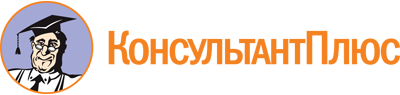 Постановление Правительства Республики Марий Эл от 10.10.2016 N 440
(ред. от 04.04.2023)
"О государственной программе Республики Марий Эл "Патриотическое воспитание граждан и допризывная подготовка молодежи к военной службе" на 2016 - 2025 годы"
(вместе с "Перечнем основных мероприятий государственной программы Республики Марий Эл "Патриотическое воспитание граждан и допризывная подготовка молодежи к военной службе" на 2016 - 2025 годы", "Планом реализации государственной программы Республики Марий Эл "Патриотическое воспитание граждан и допризывная подготовка молодежи к военной службе" на 2016 - 2025 годы")Документ предоставлен КонсультантПлюс

www.consultant.ru

Дата сохранения: 25.06.2023
 Список изменяющих документов(в ред. постановлений Правительства Республики Марий Эл от 20.07.2018 N 315,от 04.04.2019 N 95, от 31.03.2020 N 109, от 30.03.2021 N 133,от 31.03.2022 N 155, от 24.05.2022 N 231, от 09.11.2022 N 459,от 04.04.2023 N 151)Список изменяющих документов(в ред. постановления Правительства Республики Марий Эл от 04.04.2023 N 151)Ответственные исполнители Государственной программы-Министерство образования и науки Республики Марий Эл (до 2018 года);Министерство спорта и туризма Республики Марий Эл (с 2018 по 2023 год)Комитет молодежной политики Республики Марий Эл (с 2023 года)Соисполнители Государственной программы-отсутствуютУчастники Государственной программы-Министерство спорта и туризма Республики Марий Эл;Министерство образования и науки Республики Марий Эл;Министерство культуры, печати и по делам национальностей Республики Марий Эл;Комитет гражданской обороны и защиты населения Республики Марий Эл;Министерство внутренних дел по Республике Марий Эл (по согласованию);федеральное казенное учреждение "Военный комиссариат Республики Марий Эл" (по согласованию);Главное управление Министерства Российской Федерации по делам гражданской обороны, чрезвычайным ситуациям и ликвидации последствий стихийных бедствий по Республике Марий Эл (по согласованию);Региональное отделение Общероссийской общественно-государственной организации "Добровольное общество содействия армии, авиации и флоту России" Республики Марий Эл (по согласованию);Марийская республиканская организация Всероссийской общественной организации ветеранов (пенсионеров) войны, труда, Вооруженных Сил и правоохранительных органов (по согласованию);региональное отделение Всероссийского детско-юношеского военно-патриотического общественного движения "ЮНАРМИЯ" Республики Марий Эл (по согласованию);образовательные организации высшего образования (по согласованию);администрации городских округов и муниципальных районов в Республике Марий Эл (по согласованию)Подпрограммы Государственной программы-подпрограмма 1 "Патриотическое воспитание граждан";подпрограмма 2 "Допризывная подготовка молодежи к военной службе"Цели Государственной программы-создание условий для повышения гражданской ответственности за судьбу страны и республики, повышения уровня консолидации общества для решения задач обеспечения безопасности и развития страны и республики, укрепления чувства сопричастности граждан к великой истории и культуре России и Республики Марий Эл, обеспечения преемственности поколений, воспитания гражданина, любящего свою Родину и семью, имеющего активную жизненную позицию;обеспечение условий для развития патриотического воспитания граждан, формирования потребности в ценностях патриотизма как основополагающего условия воспроизводства у современных поколений мотивов и смыслов созидания и защиты Отечества;содействие укреплению обороноспособности страны, совершенствование системы допризывной подготовки молодежи Республики Марий Эл, формирование у молодых людей первичных знаний, умений и навыков, необходимых для службы в Вооруженных Силах Российской Федерации;воспитание патриотизма, уважения к историческому прошлому России и ее Вооруженных Сил;формирование у допризывной молодежи чувства верности Отечеству, готовности к выполнению конституционных обязанностейЗадачи Государственной программы-развитие системы патриотического воспитания на основе внедрения моделей, проектов, программ и технологий воспитания патриотизма в современных условиях;совершенствование организационно-методического и информационного обеспечения функционирования системы патриотического воспитания;создание условий для интеграции ресурсов патриотического воспитания образовательных организаций, учреждений культуры, молодежной политики, воинских и трудовых коллективов, общественных организаций;совершенствование военно-патриотического воспитания граждан как составной части системы патриотического воспитания для повышения престижа службы в Вооруженных Силах Российской Федерации и правоохранительных органах Российской Федерации;создание условий для развития волонтерского движения, являющегося эффективным инструментом гражданско-патриотического воспитания;укрепление материально-технической базы, позволяющей проводить все необходимые виды занятий по патриотическому воспитанию и допризывной подготовке в образовательных, трудовых, творческих коллективах и общественных объединенияхПоказатели (индикаторы) Государственной программы-количество подготовленных организаторов и специалистов в сфере патриотического воспитания;доля образовательных организаций всех типов, участвующих в реализации Государственной программы, в общей численности образовательных организаций;доля добровольческих (волонтерских) организаций, осуществляющих свою деятельность на базе образовательных организаций, в общей численности образовательных организацийЭтапы и сроки реализации Государственной программы-2016 - 2025 годы, без разделения на этапыОбъем финансирования Государственной программы-объем финансирования составляет 41 608,0 тыс. рублей, в том числе:2016 год - 250,0 тыс. рублей2017 год - 1 250,0 тыс. рублей2018 год - 1 250,0 тыс. рублей2019 год - 5 000,0 тыс. рублей2020 год - 5 000,0 тыс. рублей2021 год - 5 000,0 тыс. рублей2022 год - 7 058,0 тыс. рублей2023 год - 6 000,0 тыс. рублей2024 год - 5 400,0 тыс. рублей2025 год - 5 400,0 тыс. рублей;в том числе за счет средств республиканского бюджета Республики Марий Эл - 41 608,0 тыс. рублей, в том числе:2016 год - 250,0 тыс. рублей2017 год - 1 250,0 тыс. рублей2018 год - 1 250,0 тыс. рублей2019 год - 5 000,0 тыс. рублей2020 год - 5 000,0 тыс. рублей2021 год - 5 000,0 тыс. рублей2022 год - 7 058,0 тыс. рублей2023 год - 6 000,0 тыс. рублей2024 год - 5 400,0 тыс. рублей2025 год - 5 400,0 тыс. рублей.Объемы бюджетных ассигнований уточняются ежегодно при формировании республиканского бюджета Республики Марий Эл на очередной финансовый год и на плановый периодОжидаемые результаты реализации Государственной программы-создание эффективной системы патриотического воспитания граждан;повышение качества проводимой работы в области патриотического воспитания в образовательных организациях, учреждениях культуры, спорта и молодежной политики, общественных объединениях, организациях;повышение престижа службы в Вооруженных Силах Российской Федерации и правоохранительных органах Российской Федерации;увеличение количества молодых людей, вовлеченных в деятельность патриотических объединений граждан, работу поисковых отрядов и объединений;формирование системы подготовки и переподготовки руководителей военно-патриотических объединений;обеспечение участия делегаций Республики Марий Эл в окружных и федеральных конкурсных мероприятиях патриотической направленности;возрастание гражданской, социальной и трудовой активности граждан, повышение их вклада в развитие общества и Республики Марий Эл;преодоление экстремистских проявлений отдельных групп гражданОтветственные исполнители подпрограммы-Министерство образования и науки Республики Марий Эл (до 2018 года);Министерство спорта и туризма Республики Марий Эл (с 2018 по 2023 год)Комитет молодежной политики Республики Марий Эл (с 2023 года)Соисполнители подпрограммы-отсутствуютУчастники подпрограммы-Министерство спорта и туризма Республики Марий Эл;Министерство образования и науки Республики Марий Эл;Министерство культуры, печати и по делам национальностей Республики Марий Эл;Комитет гражданской обороны и защиты населения Республики Марий Эл;Министерство внутренних дел по Республике Марий Эл (по согласованию);федеральное казенное учреждение "Военный комиссариат Республики Марий Эл" (по согласованию);Главное управление Министерства Российской Федерации по делам гражданской обороны, чрезвычайным ситуациям и ликвидации последствий стихийных бедствий по Республике Марий Эл (по согласованию);Региональное отделение Общероссийской общественно-государственной организации "Добровольное общество содействия армии, авиации и флоту России" Республики Марий Эл (по согласованию);Марийская республиканская организация Всероссийской общественной организации ветеранов (пенсионеров) войны, труда, Вооруженных Сил и правоохранительных органов (по согласованию);региональное отделение Всероссийского детско-юношеского военно-патриотического общественного движения "ЮНАРМИЯ" Республики Марий Эл (по согласованию);образовательные организации высшего образования (по согласованию);администрации городских округов и муниципальных районов в Республике Марий Эл (по согласованию)Цель подпрограммы-обеспечение условий для развития патриотического воспитания граждан, формирования потребности в ценностях патриотизма как основополагающего условия воспроизводства у современных поколений мотивов и смыслов созидания и защиты ОтечестваЗадачи подпрограммы-обеспечение устойчивого и поступательного развития системы патриотического воспитания на основе внедрения научно обоснованных моделей, проектов, программ и технологий воспитания патриотизма в современных условиях;совершенствование нормативно-правового, организационно-методического и информационного обеспечения функционирования системы патриотического воспитания;создание условий для интеграции ресурсов патриотического воспитания образовательных организаций, учреждений культуры, молодежной политики, воинских и трудовых коллективов, общественных организаций;укрепление материально-технической базы, позволяющей проводить все необходимые виды занятий по патриотическому воспитанию и допризывной подготовке в образовательных, трудовых, творческих коллективах и общественных объединенияхПоказатели (индикаторы) подпрограммы-доля обучающихся в образовательных организациях всех типов, принимавших участие в конкурсных мероприятиях, направленных на повышение уровня знаний истории и культуры России, своего муниципального образования, Республики Марий Эл, в общей численности обучающихся;доля информированных о мероприятиях Государственной программы граждан Российской Федерации, проживающих в Республике Марий Эл, в общей численности граждан Российской Федерации, проживающих в Республике Марий Эл;доля городских округов и муниципальных районов в Республике Марий Эл, в которых принята муниципальная программа в сфере патриотического воспитания, в общей численности городских округов и муниципальных районов в Республике Марий ЭлЭтапы и сроки реализации подпрограммы-2016 - 2025 годы, без разделения на этапыОбъем финансирования подпрограммы-объем финансирования составляет 29 328,0 тыс. рублей, в том числе:2016 год - 70,0 тыс. рублей2017 год - 1 000,0 тыс. рублей2018 год - 1 000,0 тыс. рублей2019 год - 3 500,0 тыс. рублей2020 год - 3 500,0 тыс. рублей2021 год - 3 500,0 тыс. рублей2022 год - 5 558,0 тыс. рублей2023 год - 4 000,0 тыс. рублей2024 год - 3 600,0 тыс. рублей2025 год - 3 600,0 тыс. рублей;в том числе за счет средств республиканского бюджета Республики Марий Эл - 29 328,0 тыс. рублей, в том числе:2016 год - 70,0 тыс. рублей2017 год - 1 000,0 тыс. рублей2018 год - 1 000,0 тыс. рублей2019 год - 3 500,0 тыс. рублей2020 год - 3 500,0 тыс. рублей2021 год - 3 500,0 тыс. рублей2022 год - 5 558,0 тыс. рублей2023 год - 4 000,0 тыс. рублей2024 год - 3 600,0 тыс. рублей2025 год - 3 600,0 тыс. рублей.Объемы бюджетных ассигнований уточняются ежегодно при формировании республиканского бюджета Республики Марий Эл на очередной финансовый год и на плановый периодОжидаемые результаты реализации подпрограммы-создание эффективной системы патриотического воспитания граждан Российской Федерации, проживающих в Республике Марий Эл;повышение качества проводимой работы в области патриотического воспитания в образовательных организациях, учреждениях культуры, спорта и молодежной политики, общественных объединениях, организациях;увеличение количества молодых людей, вовлеченных в деятельность поисковых отрядов и объединений;обеспечение участия делегаций Республики Марий Эл в окружных и федеральных конкурсных мероприятиях патриотической направленности;преодоление экстремистских проявлений отдельных групп гражданОтветственные исполнители подпрограммы-Министерство образования и науки Республики Марий Эл (до 2018 года);Министерство спорта и туризма Республики Марий Эл (с 2018 по 2023 год);Комитет молодежной политики Республики Марий Эл (с 2023 года)Соисполнители подпрограммы-отсутствуютУчастники подпрограммы-Министерство спорта и туризма Республики Марий Эл;Министерство образования и науки Республики Марий Эл;Министерство культуры, печати и по делам национальностей Республики Марий Эл;Комитет гражданской обороны и защиты населения Республики Марий Эл;Министерство внутренних дел по Республике Марий Эл (по согласованию);федеральное казенное учреждение "Военный комиссариат Республики Марий Эл" (по согласованию);Главное управление Министерства Российской Федерации по делам гражданской обороны, чрезвычайным ситуациям и ликвидации последствий стихийных бедствий по Республике Марий Эл (по согласованию);Региональное отделение Общероссийской общественно-государственной организации "Добровольное общество содействия армии, авиации и флоту России" Республики Марий Эл (по согласованию);Марийская республиканская организация Всероссийской общественной организации ветеранов (пенсионеров) войны, труда, Вооруженных Сил и правоохранительных органов (по согласованию);региональное отделение Всероссийского детско-юношеского военно-патриотического общественного движения "ЮНАРМИЯ" Республики Марий Эл (по согласованию);образовательные организации высшего образования (по согласованию);администрации городских округов и муниципальных районов в Республике Марий Эл (по согласованию)Цели подпрограммы-содействие укреплению обороноспособности страны, совершенствование системы допризывной подготовки молодежи Республики Марий Эл, формирование у молодых людей первичных знаний, умений и навыков, необходимых для службы в Вооруженных Силах Российской Федерации;воспитание патриотизма, уважения к историческому прошлому России и ее Вооруженных Сил;формирование у допризывной молодежи чувства верности Отечеству, готовности к выполнению конституционных обязанностейЗадачи подпрограммы-создание условий интеграции ресурсов патриотического воспитания образовательных организаций, учреждений культуры, молодежной политики, воинских и трудовых коллективов, общественных организаций;совершенствование военно-патриотического воспитания граждан как составной части системы патриотического воспитания для повышения престижа службы в Вооруженных Силах Российской Федерации и правоохранительных органах Российской Федерации;укрепление материально-технической базы, позволяющей проводить все необходимые виды занятий по патриотическому воспитанию и допризывной подготовке в образовательных, трудовых, творческих коллективах и общественных объединенияхПоказатели (индикаторы) подпрограммы-доля граждан Российской Федерации, проживающих в Республике Марий Эл, выполнивших нормативы Всероссийского физкультурно-спортивного комплекса "Готов к труду и обороне" (ГТО), в общей численности граждан Российской Федерации, проживающих в Республике Марий Эл, принимавших участие в сдаче нормативов Всероссийского физкультурно-спортивного комплекса "Готов к труду и обороне" (ГТО);доля общеобразовательных и профессиональных образовательных организаций, образовательных организаций высшего образования, над которыми шефствуют воинские части (корабли);доля воинских частей (кораблей), над которыми шефствуют трудовые коллективы, бизнес-структуры, районы, городаЭтапы и сроки реализации подпрограммы-2016 - 2025 годы, без разделения на этапыОбъем финансирования подпрограммы-объем финансирования составляет 12 280,0 тыс. рублей, в том числе:2016 год - 180,0 тыс. рублей2017 год - 250,0 тыс. рублей2018 год - 250,0 тыс. рублей2019 год - 1 500,0 тыс. рублей2020 год - 1 500,0 тыс. рублей2021 год - 1 500,0 тыс. рублей2022 год - 1 500,0 тыс. рублей2023 год - 2 000,0 тыс. рублей2024 год - 1 800,0 тыс. рублей2025 год - 1 800,0 тыс. рублей;в том числе за счет средств республиканского бюджета Республики Марий Эл - 12 280,0 тыс. рублей, в том числе:2016 год - 180,0 тыс. рублей2017 год - 250,0 тыс. рублей2018 год - 250,0 тыс. рублей2019 год - 1 500,0 тыс. рублей2020 год - 1 500,0 тыс. рублей2021 год - 1 500,0 тыс. рублей2022 год - 1 500,0 тыс. рублей2023 год - 2 000,0 тыс. рублей2024 год - 1 800,0 тыс. рублей2025 год - 1 800,0 тыс. рублей.Объемы бюджетных ассигнований уточняются ежегодно при формировании республиканского бюджета Республики Марий Эл на очередной финансовый год и на плановый периодОжидаемые результаты реализации подпрограммы-создание эффективной системы военно-патриотического воспитания молодежи республики;обеспечение эффективного взаимодействия субъектов военно-патриотического воспитания и допризывной подготовки молодежи к военной службе;повышение мотивации молодежи к профессиональному выбору службы в Вооруженных Силах Российской Федерации и правоохранительных органах Российской Федерации в качестве будущей профессии, готовности к защите Отечества;формирование комплекса республиканских мероприятий военно-прикладной и оборонно-спортивной направленности;формирование у подрастающего поколения уважительного отношения к символам российской государственности, военной символикеПоказатели (индикаторы) (наименование)Единица измеренияЗначения показателей (индикаторов)Значения показателей (индикаторов)Значения показателей (индикаторов)Значения показателей (индикаторов)Значения показателей (индикаторов)Показатели (индикаторы) (наименование)Единица измерения2016 годфакт2017 годфакт2018 годфакт2019 годфакт2020 годфакт12345678Государственная программа Республики Марий Эл "Патриотическое воспитание граждан и допризывная подготовка молодежи к военной службе" на 2016 - 2025 годыГосударственная программа Республики Марий Эл "Патриотическое воспитание граждан и допризывная подготовка молодежи к военной службе" на 2016 - 2025 годыГосударственная программа Республики Марий Эл "Патриотическое воспитание граждан и допризывная подготовка молодежи к военной службе" на 2016 - 2025 годыГосударственная программа Республики Марий Эл "Патриотическое воспитание граждан и допризывная подготовка молодежи к военной службе" на 2016 - 2025 годыГосударственная программа Республики Марий Эл "Патриотическое воспитание граждан и допризывная подготовка молодежи к военной службе" на 2016 - 2025 годыГосударственная программа Республики Марий Эл "Патриотическое воспитание граждан и допризывная подготовка молодежи к военной службе" на 2016 - 2025 годыГосударственная программа Республики Марий Эл "Патриотическое воспитание граждан и допризывная подготовка молодежи к военной службе" на 2016 - 2025 годыГосударственная программа Республики Марий Эл "Патриотическое воспитание граждан и допризывная подготовка молодежи к военной службе" на 2016 - 2025 годы1.Количество подготовленных организаторов и специалистов в сфере патриотического воспитаниячеловек30323334352.Доля образовательных организаций всех типов, участвующих в реализации Государственной программы, в общей численности образовательных организацийпроцентов100,0120,0130,0140,0150,03.Доля добровольческих (волонтерских) организаций, осуществляющих свою деятельность на базе образовательных организаций, в общей численности образовательных организацийпроцентов48,650,9100,0100,0100,0Подпрограмма 1 "Патриотическое воспитание граждан"Подпрограмма 1 "Патриотическое воспитание граждан"Подпрограмма 1 "Патриотическое воспитание граждан"Подпрограмма 1 "Патриотическое воспитание граждан"Подпрограмма 1 "Патриотическое воспитание граждан"Подпрограмма 1 "Патриотическое воспитание граждан"Подпрограмма 1 "Патриотическое воспитание граждан"Подпрограмма 1 "Патриотическое воспитание граждан"1.Доля обучающихся в образовательных организациях всех типов, принимавших участие в конкурсных мероприятиях, направленных на повышение уровня знаний истории и культуры России, своего муниципального образования, Республики Марий Эл, в общей численности обучающихсяпроцентов100,0120,0140,0160,0180,02.Доля информированных о мероприятиях Государственной программы граждан Российской Федерации, проживающих в Республике Марий Эл, в общей численности граждан Российской Федерации, проживающих в Республике Марий Элпроцентов100,0150,0200,0250,0300,03.Доля городских округов и муниципальных районов в Республике Марий Эл, в которых принята муниципальная программа в сфере патриотического воспитания, в общей численности городских округов и муниципальных районов в Республике Марий Элпроцентов100,0100,0100,0100,0100,0Подпрограмма 2 "Допризывная подготовка молодежи к военной службе"Подпрограмма 2 "Допризывная подготовка молодежи к военной службе"Подпрограмма 2 "Допризывная подготовка молодежи к военной службе"Подпрограмма 2 "Допризывная подготовка молодежи к военной службе"Подпрограмма 2 "Допризывная подготовка молодежи к военной службе"Подпрограмма 2 "Допризывная подготовка молодежи к военной службе"Подпрограмма 2 "Допризывная подготовка молодежи к военной службе"Подпрограмма 2 "Допризывная подготовка молодежи к военной службе"1.Доля граждан Российской Федерации, проживающих в Республике Марий Эл, выполнивших нормативы Всероссийского физкультурно-спортивного комплекса "Готов к труду и обороне" (ГТО), в общей численности граждан Российской Федерации, проживающих в Республике Марий Эл, принимавших участие в сдаче нормативов Всероссийского физкультурно-спортивного комплекса "Готов к труду и обороне" (ГТО)процентов63,862,064,077,056,02.Доля общеобразовательных и профессиональных образовательных организаций, образовательных организаций высшего образования, над которыми шефствуют воинские части (корабли)процентов100,0115,0130,0140,0150,03.Доля воинских частей (кораблей), над которыми шефствуют трудовые коллективы, бизнес-структуры, районы, городапроцентов100,0115,0130,0140,0150,0Показатели (индикаторы) (наименование)Единица измеренияЗначения показателей (индикаторов)Значения показателей (индикаторов)Значения показателей (индикаторов)Значения показателей (индикаторов)Значения показателей (индикаторов)Показатели (индикаторы) (наименование)Единица измерения2021 годфакт2022 годфакт2023 годплан2024 годплан2025 годплан123910111213Государственная программа Республики Марий Эл "Патриотическое воспитание граждан и допризывная подготовка молодежи к военной службе" на 2016 - 2025 годыГосударственная программа Республики Марий Эл "Патриотическое воспитание граждан и допризывная подготовка молодежи к военной службе" на 2016 - 2025 годыГосударственная программа Республики Марий Эл "Патриотическое воспитание граждан и допризывная подготовка молодежи к военной службе" на 2016 - 2025 годыГосударственная программа Республики Марий Эл "Патриотическое воспитание граждан и допризывная подготовка молодежи к военной службе" на 2016 - 2025 годыГосударственная программа Республики Марий Эл "Патриотическое воспитание граждан и допризывная подготовка молодежи к военной службе" на 2016 - 2025 годыГосударственная программа Республики Марий Эл "Патриотическое воспитание граждан и допризывная подготовка молодежи к военной службе" на 2016 - 2025 годыГосударственная программа Республики Марий Эл "Патриотическое воспитание граждан и допризывная подготовка молодежи к военной службе" на 2016 - 2025 годыГосударственная программа Республики Марий Эл "Патриотическое воспитание граждан и допризывная подготовка молодежи к военной службе" на 2016 - 2025 годы1.Количество подготовленных организаторов и специалистов в сфере патриотического воспитаниячеловек35353535352.Доля образовательных организаций всех типов, участвующих в реализации Государственной программы, в общей численности образовательных организацийпроцентов150,0150,0150,0150,0150,03.Доля добровольческих (волонтерских) организаций, осуществляющих свою деятельность на базе образовательных организаций, в общей численности образовательных организацийпроцентов70,070,070,070,070,0Подпрограмма 1 "Патриотическое воспитание граждан"Подпрограмма 1 "Патриотическое воспитание граждан"Подпрограмма 1 "Патриотическое воспитание граждан"Подпрограмма 1 "Патриотическое воспитание граждан"Подпрограмма 1 "Патриотическое воспитание граждан"Подпрограмма 1 "Патриотическое воспитание граждан"Подпрограмма 1 "Патриотическое воспитание граждан"Подпрограмма 1 "Патриотическое воспитание граждан"1.Доля обучающихся в образовательных организациях всех типов, принимавших участие в конкурсных мероприятиях, направленных на повышение уровня знаний истории и культуры России, своего муниципального образования, Республики Марий Эл, в общей численности обучающихсяпроцентов180,0180,0180,0180,0180,02.Доля информированных о мероприятиях Государственной программы граждан Российской Федерации, проживающих в РеспубликеМарий Эл, в общей численности граждан Российской Федерации, проживающих в Республике Марий Элпроцентов300,0300,0300,0300,0300,03.Доля городских округов и муниципальных районов в Республике Марий Эл, в которых принята муниципальная программа в сфере патриотического воспитания, в общей численности городских округов и муниципальных районов в Республике Марий Элпроцентов100,0100,0100,0100,0100,0Подпрограмма 2 "Допризывная подготовка молодежи к военной службе"Подпрограмма 2 "Допризывная подготовка молодежи к военной службе"Подпрограмма 2 "Допризывная подготовка молодежи к военной службе"Подпрограмма 2 "Допризывная подготовка молодежи к военной службе"Подпрограмма 2 "Допризывная подготовка молодежи к военной службе"Подпрограмма 2 "Допризывная подготовка молодежи к военной службе"Подпрограмма 2 "Допризывная подготовка молодежи к военной службе"Подпрограмма 2 "Допризывная подготовка молодежи к военной службе"1.Доля граждан Российской Федерации, проживающих в Республике Марий Эл, выполнивших нормативы Всероссийского физкультурно-спортивного комплекса "Готов к труду и обороне" (ГТО), в общей численности граждан Российской Федерации, проживающих в Республике Марий Эл, принимавших участие в сдаче нормативов Всероссийского физкультурно-спортивного комплекса "Готов к труду и обороне" (ГТО)процентов66,570,070,070,070,02.Доля общеобразовательных и профессиональных образовательных организаций, образовательных организаций высшего образования, над которыми шефствуют воинские части (корабли)процентов150,0150,0150,0150,0150,03.Доля воинских частей (кораблей), над которыми шефствуют трудовые коллективы, бизнес-структуры, районы, городапроцентов150,0150,0150,0150,0150,0Наименование основного мероприятияОтветственный исполнительСрокСрокОжидаемый непосредственный результат (краткое описание)Последствия нереализации основного мероприятияСвязь с показателями (индикаторами) подпрограммыНаименование основного мероприятияОтветственный исполнительначала реализацииокончания реализацииОжидаемый непосредственный результат (краткое описание)Последствия нереализации основного мероприятияСвязь с показателями (индикаторами) подпрограммы12345678Подпрограмма 1 "Патриотическое воспитание граждан"Подпрограмма 1 "Патриотическое воспитание граждан"Подпрограмма 1 "Патриотическое воспитание граждан"Подпрограмма 1 "Патриотическое воспитание граждан"Подпрограмма 1 "Патриотическое воспитание граждан"Подпрограмма 1 "Патриотическое воспитание граждан"Подпрограмма 1 "Патриотическое воспитание граждан"Подпрограмма 1 "Патриотическое воспитание граждан"1.Основное мероприятие 1.1.Организационно-методические основы патриотического воспитания гражданКомитет молодежной политики Республики Марий Эл, Минспорттуризм Республики Марий Эл, Минобрнауки Республики Марий Эл, Минкультуры Республики Марий Эл, администрации городских округов и муниципальных районов в Республике Марий Эл (по согласованию)20162025внедрение в процесс патриотического воспитания инновационных технологий;разработка учебно-методических пособий и рекомендаций в области патриотического воспитания с обоснованием применения в современных условиях обновленных методов работы с каждой категорией российских граждан;разработка и внедрение учебных и специальных программ и методик развития современных форм и методов патриотической работы с молодежью;использование наиболее эффективных форм и методов патриотического воспитания различных категорий граждан с учетом специфики сфер их жизнедеятельности;совершенствование системы подготовки специалистов и повышение их квалификации в области патриотического воспитания;изучение и обобщение передового опыта в области патриотического воспитания в целях его внедрения в практикуневыполнение показателей Государственной программыколичество подготовленных организаторов и специалистов в сфере патриотического воспитания;доля образовательных организаций всех типов, участвующих в реализации Государственной программы, в общей численности образовательных организаций;доля городских округов и муниципальных районов в Республике Марий Эл, в которых принята муниципальная программа в сфере патриотического воспитания, в общей численности городских округов и муниципальных районов в Республике Марий Эл2.Основное мероприятие 1.2.Формирование патриотических ценностей, приобщающих граждан к отечественной истории и культуреКомитет молодежной политики Республики Марий Эл, Минспорттуризм Республики Марий Эл, Минобрнауки Республики Марий Эл, Минкультуры Республики Марий Эл, Марийская республиканская организация ветеранов (по согласованию), РО ВВПОД "ЮНАРМИЯ" Республики Марий Эл (по согласованию), образовательные организации высшего образования (по согласованию), администрации городских округов и муниципальных районов в Республике Марий Эл (по согласованию)20162025повышение интереса к изучению истории Отечества и формирование чувства уважения к героическому прошлому нашей страны, сохранение памяти о великих исторических подвигах защитников Отечества;углубление знаний о событиях, ставших основой государственных праздников России;повышение интереса российских граждан к военной истории Отечества;сохранение исторической памяти и развитие интереса к отечественной науке и ее видным деятелям патриотам России;проведение республиканских конкурсов, семинаров, конференций, выставок и экспозиций, посвященных славным историческим событиям и знаменательным датам истории Россииневыполнение показателей Государственной программыдоля обучающихся в образовательных организациях всех типов, принимавших участие в конкурсных мероприятиях, направленных на повышение уровня знаний истории и культуры России, своего муниципального образования, республики, в общей численности обучающихся;доля городских округов и муниципальных районов в Республике Марий Эл, в которых принята муниципальная программа в сфере патриотического воспитания, в общей численности городских округов и муниципальных районов в Республике Марий Эл3.Основное мероприятие 1.3.Участие образовательных организаций, учреждений культуры и средств массовой информации в патриотическом воспитании гражданКомитет молодежной политики Республики Марий Эл, Минспорттуризм Республики Марий Эл, Минобрнауки Республики Марий Эл, Минкультуры Республики Марий Эл, образовательные организации высшего образования (по согласованию), администрации городских округов и муниципальных районов в Республике Марий Эл (по согласованию)20162025совершенствование форм и механизмов социального партнерства образовательных организаций, учреждений культуры, молодежной политики, общественных объединений в пропаганде патриотизма;активное использование элементов патриотического воспитания в средствах массовой информации;активизация творческой деятельности журналистов, писателей, деятелей науки и культуры, представителей интеллигенции в области патриотического воспитания;развитие электронных и печатных средств массовой информации, специализирующихся на патриотической тематикеневыполнение показателей Государственной программыдоля образовательных организаций всех типов, участвующих в реализации Государственной программы, в общей численности образовательных организаций;доля информированных о мероприятиях Государственной программы граждан Российской Федерации, проживающих в Республике Марий Эл, в общей численности4.Основное мероприятие 1.4.Взаимодействие органов государственной власти и гражданского общества в интересах патриотического воспитанияКомитет молодежной политики Республики Марий Эл, Минспорттуризм Республики Марий Эл, Минобрнауки Республики Марий Эл Минкультуры Республики Марий Эл, Комитет ГО и ЗН Республики Марий Эл, МВД по Республике Марий Эл (по согласованию), ФКУ "Военный комиссариат Республики Марий Эл" (по согласованию), Главное управление МЧС России по Республике Марий Эл, РО ВВПОД "ЮНАРМИЯ" Республики Марий Эл (по согласованию), образовательные организации высшего образования (по согласованию), администрации городских округов и муниципальных районов в Республике Марий Эл (по согласованию)20162025повышение эффективности взаимодействия органов государственной власти и гражданского общества в развитии основ управления патриотическим воспитанием на всех его уровнях;развитие инновационных форм, методов и технологий координации и взаимодействия субъектов патриотической деятельности;объединение основных направлений и форм патриотического воспитания на всех уровнях;привлечение ветеранских организаций к работе с молодежью;использование их опыта, нравственного и духовного потенциала для сохранения преемственности боевых и трудовых традиций;развитие добровольческого и поискового движения в республикеневыполнение показателей Государственной программыдоля образовательных организаций всех типов, участвующих в реализации Государственной программы, в общей численности образовательных организаций;доля волонтерских организаций, осуществляющих свою деятельность на базе образовательных организаций, в общей численности образовательных организацийПодпрограмма 2 "Допризывная подготовка молодежи к военной службе"Подпрограмма 2 "Допризывная подготовка молодежи к военной службе"Подпрограмма 2 "Допризывная подготовка молодежи к военной службе"Подпрограмма 2 "Допризывная подготовка молодежи к военной службе"Подпрограмма 2 "Допризывная подготовка молодежи к военной службе"Подпрограмма 2 "Допризывная подготовка молодежи к военной службе"Подпрограмма 2 "Допризывная подготовка молодежи к военной службе"Подпрограмма 2 "Допризывная подготовка молодежи к военной службе"1.Основное мероприятие 2.1.Военно-патриотическое воспитание молодежиКомитет молодежной политики Республики Марий Эл, Минспорттуризм Республики Марий Эл, Минобрнауки Республики Марий Эл, Комитет ГО и ЗН Республики Марий Эл, МВД по Республике Марий Эл (по согласованию), ФКУ "Военный комиссариат Республики Марий Эл" (по согласованию), Главное управление МЧС России по Республике Марий Эл (по согласованию), Региональное отделение ДОСААФ России Республики Марий Эл (по согласованию), Марийская республиканская организация ветеранов (по согласованию), РО ВВПОД "ЮНАРМИЯ" Республики Марий Эл (по согласованию), администрации городских округов и муниципальных районов в Республике Марий Эл (по согласованию)20162025создание условий, в том числе нормативных и правовых, для обеспечения координации и взаимодействия военно-патриотических объединений (клубов) по различным направлениям и формам профильной деятельности в целях повышения эффективности формирования у молодежи готовности к защите Отечества и военной службе;изучение и внедрение передового опыта в практику военно-патриотического воспитания молодежи, формирование позитивного отношения к военной и государственной службе;создание военно-патриотических игровых и медиапрограмм, активное использование возможностей информационно-телекоммуникационной сети "Интернет" для работы с молодежной аудиторией;активизация военно-шефской работы;создание механизмов постоянного взаимодействия с общественно-государственными организациями, общественными объединениями патриотической направленности по выполнению задач военно-патриотического воспитания и подготовки молодежи к защите Отечестваневыполнение показателей Государственной программыдоля граждан Российской Федерации, проживающих в Республике Марий Эл, выполнивших нормативы Всероссийского физкультурно-спортивного комплекса "Готов к труду и обороне" (ГТО), в общей численности граждан Российской Федерации, проживающих в Республике Марий Эл, принимавших участие в сдаче нормативов Всероссийского физкультурно-спортивного комплекса "Готов к труду и обороне" (ГТО);доля общеобразовательных и профессиональных образовательных организаций, образовательных организаций высшего образования, над которыми шефствуют воинские части (корабли)2.Основное мероприятие 2.2.Формирование у молодежи положительной мотивации к прохождению военной службыКомитет молодежной политики Республики Марий Эл, Минспорттуризм Республики Марий Эл, Минобрнауки Республики Марий Эл, Минкультуры Республики Марий Эл, МВД по Республике Марий Эл (по согласованию), военный комиссариат Республики Марий Эл (по согласованию), Региональное отделение ДОСААФ России Республики Марий Эл (по согласованию), РО ВВПОД "ЮНАРМИЯ" Республики Марий Эл (по согласованию), администрации городских округов и муниципальных районов в Республике Марий Эл (по согласованию)20162025формирование у молодежи моральной и психологической готовности к защите Отечества, верности конституционному и воинскому долгу в условиях мирного и военного времени, высокой гражданской ответственности;развитие у подрастающего поколения гордости, глубокого уважения и почитания символов государства Государственного герба, Государственного флага, Государственного гимна Российской Федерации, другой российской, особенно воинской, символики и исторических святынь Отечества;создание условий для комплектования Вооруженных Сил Российской Федерации, других войск, воинских формирований и органов морально, психологически и физически подготовленными гражданами, обладающими высокой мотивацией к прохождению военной службыневыполнение показателей Государственной программыдоля воинских частей (кораблей), над которыми шефствуют трудовые коллективы, бизнес-структуры, районы, городаВид нормативного правового актаОсновные положения нормативного правового актаОтветственный исполнитель/ соисполнителиОжидаемые сроки принятия123451.Закон Республики Марий Элвнесение изменений в Закон Республики Марий Эл от 28 октября 2021 г. N 54-З "О государственной молодежной политике в Республике Марий Эл"Комитет молодежной политики Республики Марий Элпо мере необходимости2.Распоряжение Главы Республики Марий Элвнесение изменений в распоряжение Главы Республики Марий Эл от 19 октября 2020 г. N 220-рг "Об организации и проведении учебных сборов с гражданами, проходящими обучение начальным знаниям в области обороны и подготовку по основам военной службы в общеобразовательных организациях и профессиональных образовательных организациях в Республике Марий Эл"Министерство образования и науки Республики Марий Эл/ Комитет молодежной политики Республики Марий Элпо мере необходимостиСтатусНаименование государственной программы, подпрограммы, основного мероприятияОтветственный исполнитель, соисполнительКод бюджетной классификацииКод бюджетной классификацииКод бюджетной классификацииКод бюджетной классификацииРасходы (тыс. рублей) по годамРасходы (тыс. рублей) по годамРасходы (тыс. рублей) по годамРасходы (тыс. рублей) по годамРасходы (тыс. рублей) по годамСтатусНаименование государственной программы, подпрограммы, основного мероприятияОтветственный исполнитель, соисполнительГРБСРзПрЦСРВР20162017201820192020123456789101112Государственная программа Республики Марий Эл"Патриотическое воспитание граждан и допризывная подготовка молодежи к военной службе" на 2016 - 2025 годывсегоXXXX2501 2501 2505 0005 000Государственная программа Республики Марий Эл"Патриотическое воспитание граждан и допризывная подготовка молодежи к военной службе" на 2016 - 2025 годыответственный исполнитель - Комитет молодежной политики Республики Марий ЭлXXXX2501 2501 2505 0005 000Государственная программа Республики Марий Эл"Патриотическое воспитание граждан и допризывная подготовка молодежи к военной службе" на 2016 - 2025 годыМинспорттуризм Республики Марий ЭлГосударственная программа Республики Марий Эл"Патриотическое воспитание граждан и допризывная подготовка молодежи к военной службе" на 2016 - 2025 годыМинобрнауки Республики Марий ЭлПодпрограмма 1Патриотическое воспитание гражданвсегоXXXX701 0001 0003 5003 500Подпрограмма 1Патриотическое воспитание гражданКомитет молодежной политики Республики Марий ЭлXXXX-----Подпрограмма 1Патриотическое воспитание гражданМинспорттуризм Республики Марий Эл--1 0003 5003 500Подпрограмма 1Патриотическое воспитание гражданМинобрнауки Республики Марий Эл701 000---Основное мероприятие 1.1.Организационно-методические основы патриотического воспитания гражданКомитет молодежной политики Республики Марий Эл86807072410127010612-----Основное мероприятие 1.1.Организационно-методические основы патриотического воспитания гражданМинспорттуризм Республики Марий Эл86707072410127010612--140500500Основное мероприятие 1.1.Организационно-методические основы патриотического воспитания гражданМинобрнауки Республики Марий Эл87407072410127010612-140---Основное мероприятие 1.2.Формирование патриотических ценностей, приобщающих граждан к отечественной истории и культуреКомитет молодежной политики Республики Марий Эл86807072410227020612-----Основное мероприятие 1.2.Формирование патриотических ценностей, приобщающих граждан к отечественной истории и культуреМинспорттуризм Республики Марий Эл86707072410227020612--2851 0001 000Основное мероприятие 1.2.Формирование патриотических ценностей, приобщающих граждан к отечественной истории и культуреМинобрнауки Республики Марий Эл87407072410227020612-285---Основное мероприятие 1.3.Участие образовательных организаций, учреждений культуры и средств массовой информации в патриотическом воспитании гражданКомитет молодежной политики Республики Марий Эл86807072410327030612-----Основное мероприятие 1.3.Участие образовательных организаций, учреждений культуры и средств массовой информации в патриотическом воспитании гражданМинспорттуризм Республики Марий Эл86707072410327030612--230500500Основное мероприятие 1.3.Участие образовательных организаций, учреждений культуры и средств массовой информации в патриотическом воспитании гражданМинобрнауки Республики Марий Эл87407072410327030612-230---Основное мероприятие 1.4.Взаимодействие органов государственной власти и гражданского общества в интересах патриотического воспитанияКомитет молодежной политики Республики Марий Эл86807072410427040612-----Основное мероприятие 1.4.Взаимодействие органов государственной власти и гражданского общества в интересах патриотического воспитанияМинспорттуризм Республики Марий Эл86707072410427040612--3451 5001 500Основное мероприятие 1.4.Взаимодействие органов государственной власти и гражданского общества в интересах патриотического воспитанияМинобрнауки Республики Марий Эл8740707241042704061270345---Подпрограмма 2Допризывная подготовка молодежи к военной службевсегоXXXX1802502501 5001 500Подпрограмма 2Допризывная подготовка молодежи к военной службеКомитет молодежной политики Республики Марий ЭлXXXX-----Подпрограмма 2Допризывная подготовка молодежи к военной службеМинспорттуризм Республики Марий Эл--2501 5001 500Подпрограмма 2Допризывная подготовка молодежи к военной службеМинобрнауки Республики Марий Эл180250---Основное мероприятие 2.1.Военно-патриотическое воспитание молодежиКомитет молодежной политики Республики Марий Эл86807072420127050612-----Основное мероприятие 2.1.Военно-патриотическое воспитание молодежиМинспорттуризм Республики Марий Эл86707072420127050612--2151 2501 250Основное мероприятие 2.1.Военно-патриотическое воспитание молодежиМинобрнауки Республики Марий Эл87407072420127050612150215---Основное мероприятие 2.2.Формирование у молодежи положительной мотивации к прохождению военной службыКомитет молодежной политики Республики Марий Эл86807072420227060612-----Основное мероприятие 2.2.Формирование у молодежи положительной мотивации к прохождению военной службыМинспорттуризм Республики Марий Эл86707072420227060612--35250250Основное мероприятие 2.2.Формирование у молодежи положительной мотивации к прохождению военной службыМинобрнауки Республики Марий Эл874070724202270606123035---СтатусНаименование государственной программы, подпрограммы, основного мероприятияОтветственный исполнитель, соисполнительКод бюджетной классификацииКод бюджетной классификацииКод бюджетной классификацииКод бюджетной классификацииРасходы (тыс. рублей) по годамРасходы (тыс. рублей) по годамРасходы (тыс. рублей) по годамРасходы (тыс. рублей) по годамРасходы (тыс. рублей) по годамСтатусНаименование государственной программы, подпрограммы, основного мероприятияОтветственный исполнитель, соисполнительГРБСРзПрЦСРВР2021202220232024202512345671314151617Государственная программа Республики Марий Эл"Патриотическое воспитание граждан и допризывная подготовка молодежи к военной службе" на 2016 - 2025 годывсегоXXXX5 0007 0586 0005 4005 400Государственная программа Республики Марий Эл"Патриотическое воспитание граждан и допризывная подготовка молодежи к военной службе" на 2016 - 2025 годыответственный исполнитель - Комитет молодежной политики Республики Марий ЭлXXXX6 0005 4005 400Государственная программа Республики Марий Эл"Патриотическое воспитание граждан и допризывная подготовка молодежи к военной службе" на 2016 - 2025 годыМинспорттуризм Республики Марий Эл5 0007 058Государственная программа Республики Марий Эл"Патриотическое воспитание граждан и допризывная подготовка молодежи к военной службе" на 2016 - 2025 годыМинобрнауки Республики Марий ЭлПодпрограмма 1Патриотическое воспитание гражданвсегоXXXX3 5005 5584 0003 6003 600Подпрограмма 1Патриотическое воспитание гражданКомитет молодежной политики Республики Марий ЭлXXXX--4 0003 6003 600Подпрограмма 1Патриотическое воспитание гражданМинспорттуризм Республики Марий Эл3 5005 558Подпрограмма 1Патриотическое воспитание гражданМинобрнауки Республики Марий ЭлОсновное мероприятие 1.1.Организационно-методические основы патриотического воспитания гражданКомитет молодежной политики Республики Марий Эл86807072410127010612--500450450Основное мероприятие 1.1.Организационно-методические основы патриотического воспитания гражданМинспорттуризм Республики Марий Эл86707072410127010612500500---Основное мероприятие 1.1.Организационно-методические основы патриотического воспитания гражданМинобрнауки Республики Марий Эл87407072410127010612-----Основное мероприятие 1.2.Формирование патриотических ценностей, приобщающих граждан к отечественной истории и культуреКомитет молодежной политики Республики Марий Эл86807072410227020612--500450450Основное мероприятие 1.2.Формирование патриотических ценностей, приобщающих граждан к отечественной истории и культуреМинспорттуризм Республики Марий Эл867070724102270206121 0003 058---Основное мероприятие 1.2.Формирование патриотических ценностей, приобщающих граждан к отечественной истории и культуреМинобрнауки Республики Марий Эл87407072410227020612-----Основное мероприятие 1.3.Участие образовательных организаций, учреждений культуры и средств массовой информации в патриотическом воспитании гражданКомитет молодежной политики Республики Марий Эл86807072410327030612--500450450Основное мероприятие 1.3.Участие образовательных организаций, учреждений культуры и средств массовой информации в патриотическом воспитании гражданМинспорттуризм Республики Марий Эл86707072410327030612500500---Основное мероприятие 1.3.Участие образовательных организаций, учреждений культуры и средств массовой информации в патриотическом воспитании гражданМинобрнауки Республики Марий Эл87407072410327030612-----Основное мероприятие 1.4.Взаимодействие органов государственной власти и гражданского общества в интересах патриотического воспитанияКомитет молодежной политики Республики Марий Эл86807072410427040612--2 5002 2502 250Основное мероприятие 1.4.Взаимодействие органов государственной власти и гражданского общества в интересах патриотического воспитанияМинспорттуризм Республики Марий Эл867070724104270406121 5001 500---Основное мероприятие 1.4.Взаимодействие органов государственной власти и гражданского общества в интересах патриотического воспитанияМинобрнауки Республики Марий Эл87407072410427040612-----Подпрограмма 2Допризывная подготовка молодежи к военной службевсегоXXXX1 5001 5002 0001 8001 800Подпрограмма 2Допризывная подготовка молодежи к военной службеКомитет молодежной политики Республики Марий ЭлXXXX1 5001 5002 0001 8001 800Подпрограмма 2Допризывная подготовка молодежи к военной службеМинспорттуризм Республики Марий ЭлПодпрограмма 2Допризывная подготовка молодежи к военной службеМинобрнауки Республики Марий ЭлОсновное мероприятие 2.1.Военно-патриотическое воспитание молодежиКомитет молодежной политики Республики Марий Эл86807072420127050612--1 5001 3501 350Основное мероприятие 2.1.Военно-патриотическое воспитание молодежиМинспорттуризм Республики Марий Эл867070724201270506121 0001 000---Основное мероприятие 2.1.Военно-патриотическое воспитание молодежиМинобрнауки Республики Марий Эл87407072420127050612-----Основное мероприятие 2.2.Формирование у молодежи положительной мотивации к прохождению военной службыКомитет молодежной политики Республики Марий Эл86807072420227060612--500450450Основное мероприятие 2.2.Формирование у молодежи положительной мотивации к прохождению военной службыМинспорттуризм Республики Марий Эл86707072420227060612500500---Основное мероприятие 2.2.Формирование у молодежи положительной мотивации к прохождению военной службыМинобрнауки Республики Марий Эл87407072420227060612-----СтатусНаименование государственной программы, подпрограммы, основного мероприятияИсточники финансового обеспеченияОценка расходов (тыс. рублей) по годамОценка расходов (тыс. рублей) по годамОценка расходов (тыс. рублей) по годамОценка расходов (тыс. рублей) по годамОценка расходов (тыс. рублей) по годамСтатусНаименование государственной программы, подпрограммы, основного мероприятияИсточники финансового обеспечения2016201720182019202012345678Государственная программа Республики Марий Эл"Патриотическое воспитание граждан и допризывная подготовка молодежи к военной службе" на 2016 - 2025 годывсего2501 2501 2505 0005 000Государственная программа Республики Марий Эл"Патриотическое воспитание граждан и допризывная подготовка молодежи к военной службе" на 2016 - 2025 годыреспубликанский бюджет Республики Марий Эл2501 2501 2505 0005 000Государственная программа Республики Марий Эл"Патриотическое воспитание граждан и допризывная подготовка молодежи к военной службе" на 2016 - 2025 годыфедеральный бюджет <*>-----Подпрограмма 1Патриотическое воспитание гражданвсего701 0001 0003 5003 500Подпрограмма 1Патриотическое воспитание гражданреспубликанский бюджет Республики Марий Эл701 0001 0003 5003 500Подпрограмма 1Патриотическое воспитание гражданфедеральный бюджет <*>-----Основное мероприятие 1.1.Организационно-методические основы патриотического воспитания гражданвсего-140140500500Основное мероприятие 1.1.Организационно-методические основы патриотического воспитания гражданреспубликанский бюджет Республики Марий Эл-140140500500Основное мероприятие 1.1.Организационно-методические основы патриотического воспитания гражданфедеральный бюджет <*>-----Основное мероприятие 1.2.Формирование патриотических ценностей, приобщающих граждан к отечественной истории и культуревсего-2852851 0001 000Основное мероприятие 1.2.Формирование патриотических ценностей, приобщающих граждан к отечественной истории и культуререспубликанский бюджет Республики Марий Эл2852851 0001 000Основное мероприятие 1.2.Формирование патриотических ценностей, приобщающих граждан к отечественной истории и культурефедеральный бюджет <*>-----Основное мероприятие 1.3.Участие образовательных организаций, учреждений культуры и средств массовой информации в патриотическом воспитании гражданвсего-230230500500Основное мероприятие 1.3.Участие образовательных организаций, учреждений культуры и средств массовой информации в патриотическом воспитании гражданреспубликанский бюджет Республики Марий Эл-230230500500Основное мероприятие 1.3.Участие образовательных организаций, учреждений культуры и средств массовой информации в патриотическом воспитании гражданфедеральный бюджет <*>-----Основное мероприятие 1.4.Взаимодействие органов государственной власти и гражданского общества в интересах патриотического воспитаниявсего703453451 5001 500Основное мероприятие 1.4.Взаимодействие органов государственной власти и гражданского общества в интересах патриотического воспитанияреспубликанский бюджет Республики Марий Эл703453451 5001 500Основное мероприятие 1.4.Взаимодействие органов государственной власти и гражданского общества в интересах патриотического воспитанияфедеральный бюджет <*>-----Подпрограмма 2Допризывная подготовка молодежи к военной службевсего1802502501 5001 500Подпрограмма 2Допризывная подготовка молодежи к военной службереспубликанский бюджет Республики Марий Эл1802502501 0001 000Подпрограмма 2Допризывная подготовка молодежи к военной службефедеральный бюджет <*>-----Основное мероприятие 2.1.Военно-патриотическое воспитание молодеживсего1502152151 2501 250Основное мероприятие 2.1.Военно-патриотическое воспитание молодежиреспубликанский бюджет Республики Марий Эл1502152151 2501 250Основное мероприятие 2.1.Военно-патриотическое воспитание молодежифедеральный бюджет <*>-----Основное мероприятие 2.2.Формирование у молодежи положительной мотивации к прохождению военной службывсего303535250250Основное мероприятие 2.2.Формирование у молодежи положительной мотивации к прохождению военной службыреспубликанский бюджет Республики Марий Эл303535250250Основное мероприятие 2.2.Формирование у молодежи положительной мотивации к прохождению военной службыфедеральный бюджет <*>-----СтатусНаименование государственной программы, подпрограммы, основного мероприятияИсточники финансового обеспеченияОценка расходов (тыс. рублей) по годамОценка расходов (тыс. рублей) по годамОценка расходов (тыс. рублей) по годамОценка расходов (тыс. рублей) по годамОценка расходов (тыс. рублей) по годамСтатусНаименование государственной программы, подпрограммы, основного мероприятияИсточники финансового обеспечения20212022202320242025123910111213Государственная программа Республики Марий Эл"Патриотическое воспитание граждан и допризывная подготовка молодежи к военной службе" на 2016 - 2025 годывсего5 0007 0586 0005 4005 400Государственная программа Республики Марий Эл"Патриотическое воспитание граждан и допризывная подготовка молодежи к военной службе" на 2016 - 2025 годыреспубликанский бюджет Республики Марий Эл5 0007 0586 0005 4005 400Государственная программа Республики Марий Эл"Патриотическое воспитание граждан и допризывная подготовка молодежи к военной службе" на 2016 - 2025 годыфедеральный бюджет <*>-----Подпрограмма 1Патриотическое воспитание гражданвсего3 5005 5584 0003 6003 600Подпрограмма 1Патриотическое воспитание гражданреспубликанский бюджет Республики Марий Эл3 5005 5584 0003 6003 600Подпрограмма 1Патриотическое воспитание гражданфедеральный бюджет <*>-----Основное мероприятие 1.1.Организационно-методические основы патриотического воспитания гражданвсего500500500450450Основное мероприятие 1.1.Организационно-методические основы патриотического воспитания гражданреспубликанский бюджет Республики Марий Эл500500500450450Основное мероприятие 1.1.Организационно-методические основы патриотического воспитания гражданфедеральный бюджет <*>-----Основное мероприятие 1.2.Формирование патриотических ценностей, приобщающих граждан к отечественной истории и культуревсего1 0003 058500450450Основное мероприятие 1.2.Формирование патриотических ценностей, приобщающих граждан к отечественной истории и культуререспубликанский бюджет Республики Марий Эл1 0003 058500450450Основное мероприятие 1.2.Формирование патриотических ценностей, приобщающих граждан к отечественной истории и культурефедеральный бюджет <*>-----Основное мероприятие 1.3.Участие образовательных организаций, учреждений культуры и средств массовой информации в патриотическом воспитании гражданвсего500500500450450Основное мероприятие 1.3.Участие образовательных организаций, учреждений культуры и средств массовой информации в патриотическом воспитании гражданреспубликанский500500500450450Основное мероприятие 1.3.Участие образовательных организаций, учреждений культуры и средств массовой информации в патриотическом воспитании гражданбюджет Республики Марий ЭлОсновное мероприятие 1.3.Участие образовательных организаций, учреждений культуры и средств массовой информации в патриотическом воспитании гражданфедеральный бюджет <*>-----Основное мероприятие 1.4.Взаимодействие органов государственной власти и гражданского общества в интересах патриотического воспитаниявсего1 5001 5002 5002 2502 250Основное мероприятие 1.4.Взаимодействие органов государственной власти и гражданского общества в интересах патриотического воспитанияреспубликанский бюджет Республики Марий Эл1 5001 5002 5002 2502 250Основное мероприятие 1.4.Взаимодействие органов государственной власти и гражданского общества в интересах патриотического воспитанияфедеральный бюджет <*>-----Подпрограмма 2Допризывная подготовка молодежи к военной службевсего1 5001 5002 0001 8001 800Подпрограмма 2Допризывная подготовка молодежи к военной службереспубликанский бюджет Республики Марий Эл1 5001 5002 0001 8001 800Подпрограмма 2Допризывная подготовка молодежи к военной службефедеральный бюджет <*>-----Основное мероприятие 2.1.Военно-патриотическое воспитание молодеживсего1 0001 0001 5001 3501 350Основное мероприятие 2.1.Военно-патриотическое воспитание молодежиреспубликанский бюджет Республики Марий Эл1 0001 0001 5001 3501 350Основное мероприятие 2.1.Военно-патриотическое воспитание молодежифедеральный бюджет <*>-----Основное мероприятие 2.2.Формирование у молодежи положительной мотивации к прохождению военной службывсего500500500450450Основное мероприятие 2.2.Формирование у молодежи положительной мотивации к прохождению военной службыреспубликанский бюджет Республики Марий Эл500500500450450Основное мероприятие 2.2.Формирование у молодежи положительной мотивации к прохождению военной службыфедеральный бюджет <*>-----Наименование подпрограммы, основного мероприятия, мероприятий в рамках основного мероприятияОтветственный исполнительСрок, годСрок, годОжидаемый непосредственный результат (краткое описание)Код бюджетной классификации (республиканский бюджет Республики Марий Эл)Бюджетные ассигнования (тыс. рублей)Бюджетные ассигнования (тыс. рублей)Бюджетные ассигнования (тыс. рублей)Бюджетные ассигнования (тыс. рублей)Наименование подпрограммы, основного мероприятия, мероприятий в рамках основного мероприятияОтветственный исполнительначала реализацииокончания реализацииОжидаемый непосредственный результат (краткое описание)Код бюджетной классификации (республиканский бюджет Республики Марий Эл)2022 год2023 год2024 год2025 год12345678910Государственная программа Республики Марий Эл "Патриотическое воспитание граждан и допризывная подготовка молодежи к военной службе" на 2016 - 2025 годыКомитет молодежной политики Республики Марий Эл, Минспорттуризм Республики Марий Эл, Минобрнауки Республики Марий Эл, Минкультуры Республики Марий Эл, администрации городских округов и муниципальных районов в Республике Марий Эл (по согласованию)201620257 0586 0005 4005 400Подпрограмма 1"Патриотическое воспитание граждан"201620255 5584 0003 6003 600Основное мероприятие 1.1.Организационно-методические основы патриотического воспитания гражданКомитет молодежной политики Республики Марий Эл, Минспорттуризм Республики Марий Эл, Минобрнауки Республики Марий Эл, Минкультуры Республики Марий Эл, администрации городских округов и муниципальных районов в Республике Марий Эл (по согласованию)20162025внедрение в процесс патриотического воспитания инновационных технологий; разработка учебно-методических пособий и рекомендаций в области патриотического воспитания с обоснованием применения в современных условиях обновленных методов работы с каждой категорией российских граждан; разработка и внедрение учебных и специальных программ и методик развития современных форм и методов патриотической работы с молодежью; использование наиболее эффективных форм и методов всего многообразия педагогических средств и подходов к патриотическому воспитанию различных категорий граждан с учетом специфики сфер их жизнедеятельности; совершенствование системы подготовки специалистов и повышение их квалификации в области патриотического воспитания; изучение и обобщение передового опыта в области патриотического воспитания в целях его внедрения в практику868 0707-500450450Основное мероприятие 1.1.Организационно-методические основы патриотического воспитания гражданКомитет молодежной политики Республики Марий Эл, Минспорттуризм Республики Марий Эл, Минобрнауки Республики Марий Эл, Минкультуры Республики Марий Эл, администрации городских округов и муниципальных районов в Республике Марий Эл (по согласованию)20162025внедрение в процесс патриотического воспитания инновационных технологий; разработка учебно-методических пособий и рекомендаций в области патриотического воспитания с обоснованием применения в современных условиях обновленных методов работы с каждой категорией российских граждан; разработка и внедрение учебных и специальных программ и методик развития современных форм и методов патриотической работы с молодежью; использование наиболее эффективных форм и методов всего многообразия педагогических средств и подходов к патриотическому воспитанию различных категорий граждан с учетом специфики сфер их жизнедеятельности; совершенствование системы подготовки специалистов и повышение их квалификации в области патриотического воспитания; изучение и обобщение передового опыта в области патриотического воспитания в целях его внедрения в практику867 0707500---Мероприятие 1.1.2.Подготовка специалистов в области патриотического воспитания и повышение их квалификацииКомитет молодежной политики Республики Марий Эл, Минспорттуризм Республики Марий Эл, Минобрнауки Республики Марий Эл, администрации городских округов и муниципальных районов в Республике Марий Эл (по согласованию)20162025повышение уровня профессиональной компетентности по патриотическому воспитанию у руководителей патриотических объединений; распространение передовых форм работы по патриотическому воспитанию300300260260Мероприятие 1.1.3.Изучение и обобщение передового опыта в области патриотического воспитания в целях его внедрения в практикуКомитет молодежной политики Республики Марий Эл, Минспорттуризм Республики Марий Эл, Минобрнауки Республики Марий Эл, Минкультуры Республики Марий Эл20162025выработка новых подходов к формированию патриотического сознания молодежи, внедрение передовых форм и методов патриотического воспитания, организация взаимодействия с центрами патриотического воспитания регионов Приволжского федерального округа150150150150Основное мероприятие 1.2.Формирование патриотических ценностей, приобщающих граждан к отечественной истории и культуреКомитет молодежной политики Республики Марий Эл, Минспорттуризм Республики Марий Эл, Минобрнауки Республики Марий Эл, Минкультуры Республики Марий Эл, Марийская республиканская организация ветеранов (по согласованию), РО ВВПОД "ЮНАРМИЯ" Республики Марий Эл (по согласованию), образовательные организации высшего образования (по согласованию), администрации городских округов и муниципальных районов в Республике Марий Эл (по согласованию)20162025повышение интереса к изучению истории Отечества и формирование чувства уважения к героическому прошлому нашей страны, сохранение памяти о великих исторических подвигах защитников Отечества; углубление знаний о событиях, ставших основой государственных праздников России; повышение интереса граждан Российской Федерации к военной истории Отечества; сохранение исторической памяти и развитие интереса к отечественной науке и ее видным деятелям - патриотам России; проведение республиканских конкурсов, семинаров, конференций, выставок и экспозиций, посвященных славным историческим событиям и знаменательным датам истории России868 0707-500450450Основное мероприятие 1.2.Формирование патриотических ценностей, приобщающих граждан к отечественной истории и культуреКомитет молодежной политики Республики Марий Эл, Минспорттуризм Республики Марий Эл, Минобрнауки Республики Марий Эл, Минкультуры Республики Марий Эл, Марийская республиканская организация ветеранов (по согласованию), РО ВВПОД "ЮНАРМИЯ" Республики Марий Эл (по согласованию), образовательные организации высшего образования (по согласованию), администрации городских округов и муниципальных районов в Республике Марий Эл (по согласованию)20162025повышение интереса к изучению истории Отечества и формирование чувства уважения к героическому прошлому нашей страны, сохранение памяти о великих исторических подвигах защитников Отечества; углубление знаний о событиях, ставших основой государственных праздников России; повышение интереса граждан Российской Федерации к военной истории Отечества; сохранение исторической памяти и развитие интереса к отечественной науке и ее видным деятелям - патриотам России; проведение республиканских конкурсов, семинаров, конференций, выставок и экспозиций, посвященных славным историческим событиям и знаменательным датам истории России867 07073 058---Мероприятие 1.2.1.Активизация интереса к изучению истории Отечества и формирование чувства уважения к героическому прошлому нашей страны, сохранение памяти о великих исторических подвигах защитников ОтечестваКомитет молодежной политики Республики Марий Эл, Минспорттуризм Республики Марий Эл, Минобрнауки Республики Марий Эл, Минкультуры Республики Марий Эл, Марийская республиканская организация ветеранов (по согласованию), РО ВВПОД "ЮНАРМИЯ" Республики Марий Эл (по согласованию), образовательные организации высшего образования (по согласованию), администрации городских округов и муниципальных районов в Республике Марий Эл (по согласованию)20162025повышение интереса граждан к истории Отечества, противодействие попыткам фальсификации истории, воспитание молодежи в духе славных боевых традиций старших поколений и воспитание чувства гордости за боевое прошлое Отечества, сохранение памяти о Великой Отечественной войне 1941 - 1945 годов, ее жертвах и героическом подвиге народов, победивших фашизм150150120120Мероприятие 1.2.2.Повышение качества работы субъектов патриотического воспитания по патриотическому воспитанию обучающихсяКомитет молодежной политики Республики Марий Эл, Минспорттуризм Республики Марий Эл, Минобрнауки Республики Марий Эл, РО ВВПОД "ЮНАРМИЯ" Республики Марий Эл (по согласованию), образовательные организации высшего образования (по согласованию), администрации городских округов и муниципальных районов в Республике Марий Эл (по согласованию)20162025увеличение количества молодежи, состоящей в патриотических общественных формированиях, активизация использования ресурсов субъектов патриотического воспитания750250250250Мероприятие 1.2.3.Проведение мероприятий, конкурсов, семинаров, конференций, выставок и экспозиций, посвященных славным историческим событиям и знаменательным датам истории РоссииКомитет молодежной политики Республики Марий Эл, Минспорттуризм Республики Марий Эл, Минобрнауки Республики Марий Эл, Минкультуры Республики Марий Эл, администрации городских округов и муниципальных районов в Республике Марий Эл (по согласованию), образовательные организации высшего образования (по согласованию)20162025проведение культурно-массовых и просветительских мероприятий, активизация исследовательской деятельности обучающихся по направлениям патриотического воспитания1001008080Мероприятие 1.2.4.Увековечение памяти погибших при защите ОтечестваКомитет молодежной политики Республики Марий Эл, Минспорттуризм Республики Марий Эл20222025повышение интереса к изучению истории Отечества и формирование чувства уважения к героическому прошлому нашей страны, сохранение памяти о великих исторических подвигах защитников Отечества2 058---Основное мероприятие 1.3.Участие образовательных организаций, учреждений культуры и средств массовой информации в патриотическом воспитании гражданКомитет молодежной политики Республики Марий Эл, Минспорттуризм Республики Марий Эл, Минобрнауки Республики Марий Эл, Минкультуры Республики Марий Эл, образовательные организации высшего образования (по согласованию), администрации городских округов и муниципальных районов в Республике Марий Эл (по согласованию)20162025совершенствование форм и механизмов социального партнерства образовательных организаций, учреждений культуры, молодежной политики, общественных объединений в пропаганде патриотизма; активное использование элементов патриотического воспитания в средствах массовой информации; активизация творческой деятельности журналистов, писателей, деятелей науки и культуры, представителей интеллигенции в области патриотического воспитания; развитие электронных и печатных средств массовой информации, специализирующихся на патриотической тематике868 0707-500450450Основное мероприятие 1.3.Участие образовательных организаций, учреждений культуры и средств массовой информации в патриотическом воспитании гражданКомитет молодежной политики Республики Марий Эл, Минспорттуризм Республики Марий Эл, Минобрнауки Республики Марий Эл, Минкультуры Республики Марий Эл, образовательные организации высшего образования (по согласованию), администрации городских округов и муниципальных районов в Республике Марий Эл (по согласованию)20162025совершенствование форм и механизмов социального партнерства образовательных организаций, учреждений культуры, молодежной политики, общественных объединений в пропаганде патриотизма; активное использование элементов патриотического воспитания в средствах массовой информации; активизация творческой деятельности журналистов, писателей, деятелей науки и культуры, представителей интеллигенции в области патриотического воспитания; развитие электронных и печатных средств массовой информации, специализирующихся на патриотической тематике867 0707500---Мероприятие 1.3.1.Проведение конкурсных мероприятий по выявлению передового опыта в сфере патриотического воспитанияКомитет молодежной политики Республики Марий Эл, Минспорттуризм Республики Марий Эл, Минобрнауки Республики Марий Эл, Минкультуры Республики Марий Эл, администрации городских округов и муниципальных районов в Республике Марий Эл (по согласованию)20162025повышение эффективности патриотического воспитания, использование лучших практик в качестве образцов, создание эффективной системы поддержки лучших организаторов в сфере патриотического воспитания300300270270Мероприятие 1.3.2.Совершенствование форм и механизмов социального партнерства образовательных организаций, учреждений культуры, молодежной политики, общественных объединений в пропаганде патриотизмаКомитет молодежной политики Республики Марий Эл, Минспорттуризм Республики Марий Эл, Минобрнауки Республики Марий Эл, Минкультуры Республики Марий Эл, образовательные организации высшего образования (по согласованию), администрации городских округов и муниципальных районов в Республике Марий Эл (по согласованию)20162025обеспечение эффективного взаимодействия субъектов патриотического воспитания, создание условий для использования ресурсов республиканских центров патриотического воспитания в муниципальных образованиях в Республике Марий Эл150150130130Мероприятие 1.3.3.Пропаганда патриотического воспитания в средствах массовой информации, информационно-телекоммуникационной сети "Интернет"Комитет молодежной политики Республики Марий Эл, Минспорттуризм Республики Марий Эл, Минкультуры Республики Марий Эл, администрации городских округов и муниципальных районов в Республике Марий Эл (по согласованию)20162025пропаганда патриотизма в средствах массовой информации, информирование общественности о проводимой работе по патриотическому воспитанию граждан; создание условий для использования специализированных ресурсов информационно-телекоммуникационной сети "Интернет" в интересах организаций, работающих в сфере патриотического воспитания50505050Основное мероприятие 1.4.Взаимодействие органов государственной власти и гражданского общества в интересах патриотического воспитанияКомитет молодежной политики Республики Марий Эл, Минспорттуризм Республики Марий Эл, Минобрнауки Республики Марий Эл, Минкультуры Республики Марий Эл, Комитет ГО и ЗН Республики Марий Эл, МВД по Республике Марий Эл (по согласованию), ФКУ "Военный комиссариат Республики Марий Эл" (по согласованию), Главное управление МЧС России по Республике Марий Эл (по согласованию), РО ВВПОД "ЮНАРМИЯ" Республики Марий Эл (по согласованию), образовательные организации высшего образования (по согласованию), администрации городских округов и муниципальных районов в Республике Марий Эл (по согласованию)20162025повышение эффективности взаимодействия органов государственной власти и гражданского общества в развитии основ управления патриотическим воспитанием на всех его уровнях; развитие инновационных форм, методов и технологий координации и взаимодействия субъектов патриотической деятельности; объединение основных направлений и форм патриотического воспитания на всех уровнях; привлечение ветеранских организаций к работе с молодежью, использование их опыта, нравственного и духовного потенциала для сохранения преемственности боевых и трудовых традиций; развитие молодежного добровольческого и поискового движения в республике868 0707-2 5002 2502 250Основное мероприятие 1.4.Взаимодействие органов государственной власти и гражданского общества в интересах патриотического воспитанияКомитет молодежной политики Республики Марий Эл, Минспорттуризм Республики Марий Эл, Минобрнауки Республики Марий Эл, Минкультуры Республики Марий Эл, Комитет ГО и ЗН Республики Марий Эл, МВД по Республике Марий Эл (по согласованию), ФКУ "Военный комиссариат Республики Марий Эл" (по согласованию), Главное управление МЧС России по Республике Марий Эл (по согласованию), РО ВВПОД "ЮНАРМИЯ" Республики Марий Эл (по согласованию), образовательные организации высшего образования (по согласованию), администрации городских округов и муниципальных районов в Республике Марий Эл (по согласованию)20162025повышение эффективности взаимодействия органов государственной власти и гражданского общества в развитии основ управления патриотическим воспитанием на всех его уровнях; развитие инновационных форм, методов и технологий координации и взаимодействия субъектов патриотической деятельности; объединение основных направлений и форм патриотического воспитания на всех уровнях; привлечение ветеранских организаций к работе с молодежью, использование их опыта, нравственного и духовного потенциала для сохранения преемственности боевых и трудовых традиций; развитие молодежного добровольческого и поискового движения в республике867 07071 500---Мероприятие 1.4.1.Обеспечение участия делегаций республики в окружных и всероссийских мероприятиях патриотической направленностиКомитет молодежной политики Республики Марий Эл, Минспорттуризм Республики Марий Эл, Минобрнауки Республики Марий Эл20162025обеспечение участия победителей республиканских отборочных конкурсных испытаний в окружных и всероссийских мероприятиях патриотической направленности400800750750Мероприятие 1.4.2.Организация и проведение республиканских мероприятий патриотической направленностиКомитет молодежной политики Республики Марий Эл, Минспорттуризм Республики Марий Эл, Минобрнауки Республики Марий Эл, Комитет ГО и ЗН Республики Марий Эл, МВД по Республике Марий Эл (по согласованию), ФКУ "Военный комиссариат Республики Марий Эл" (по согласованию), Главное управление МЧС России по Республике Марий Эл (по согласованию), РО ВВПОД "ЮНАРМИЯ" Республики Марий Эл (по согласованию), образовательные организации высшего образования (по согласованию), администрации городских округов и муниципальных районов в Республике Марий Эл (по согласованию)20162025организация комплекса разноуровневых мероприятий по основным направлениям патриотического воспитания в Республике Марий Эл; организация и проведение республиканских этапов военно-патриотических конкурсов и мероприятий7001 2001 0001 000Мероприятие 1.4.3.Поддержка и развитие молодежного добровольческого (волонтерского) и поискового движения в Республике Марий ЭлКомитет молодежной политики Республики Марий Эл, Минспорттуризм Республики Марий Эл, Минобрнауки Республики Марий Эл, Минкультуры Республики Марий Эл20162025развитие молодежного добровольчества (волонтерства) как эффективного инструмента гражданско-патриотического воспитания; повышение роли и авторитета поисковых общественных объединений в патриотическом воспитании граждан, увековечивание памяти воинов, погибших при защите Отечества, и воспитание будущих поколений на их примере400500500500Подпрограмма 2"Допризывная подготовка молодежи к военной службе"201620251 5002 0001 8001 800Основное мероприятие 2.1.Военно-патриотическое воспитание молодежиКомитет молодежной политики Республики Марий Эл, Минспорттуризм Республики Марий Эл, Минобрнауки Республики Марий Эл, Комитет ГО и ЗН Республики Марий Эл, МВД по Республике Марий Эл (по согласованию), ФКУ "Военный комиссариат Республики Марий Эл" (по согласованию), Главное управление МЧС России по Республике Марий Эл (по согласованию), Региональное отделение ДОСААФ России Республики Марий Эл (по согласованию), Марийская республиканская организация ветеранов (по согласованию), РО ВВПОД "ЮНАРМИЯ" Республики Марий Эл (по согласованию), администрации городских округов и муниципальных районов в Республике Марий Эл (по согласованию)20162025создание условий, в том числе нормативных и правовых, для обеспечения координации и взаимодействия военно-патриотических объединений (клубов) по различным направлениям и формам профильной деятельности в целях повышения эффективности формирования у молодежи готовности к защите Отечества и военной службе; изучение передового опыта и его внедрение в практику военно-патриотического воспитания молодежи, формирование позитивного отношения к военной и государственной службе; создание военно-патриотических игровых и медиапрограмм, активное использование возможностей информационно-телекоммуникационной сети "Интернет" для работы с молодежной аудиторией; активизация военно-шефской работы, создание механизмов постоянного взаимодействия с общественно-государственными организациями, общественными объединениями патриотической направленности по выполнению задач военно-патриотического воспитания и подготовки молодежи к защите Отечества868 0707-1 5001 3501 350Основное мероприятие 2.1.Военно-патриотическое воспитание молодежиКомитет молодежной политики Республики Марий Эл, Минспорттуризм Республики Марий Эл, Минобрнауки Республики Марий Эл, Комитет ГО и ЗН Республики Марий Эл, МВД по Республике Марий Эл (по согласованию), ФКУ "Военный комиссариат Республики Марий Эл" (по согласованию), Главное управление МЧС России по Республике Марий Эл (по согласованию), Региональное отделение ДОСААФ России Республики Марий Эл (по согласованию), Марийская республиканская организация ветеранов (по согласованию), РО ВВПОД "ЮНАРМИЯ" Республики Марий Эл (по согласованию), администрации городских округов и муниципальных районов в Республике Марий Эл (по согласованию)20162025создание условий, в том числе нормативных и правовых, для обеспечения координации и взаимодействия военно-патриотических объединений (клубов) по различным направлениям и формам профильной деятельности в целях повышения эффективности формирования у молодежи готовности к защите Отечества и военной службе; изучение передового опыта и его внедрение в практику военно-патриотического воспитания молодежи, формирование позитивного отношения к военной и государственной службе; создание военно-патриотических игровых и медиапрограмм, активное использование возможностей информационно-телекоммуникационной сети "Интернет" для работы с молодежной аудиторией; активизация военно-шефской работы, создание механизмов постоянного взаимодействия с общественно-государственными организациями, общественными объединениями патриотической направленности по выполнению задач военно-патриотического воспитания и подготовки молодежи к защите Отечества867 07071 000---Мероприятие 2.1.1.Проведение республиканских соревнований по военно-прикладным и военно-спортивным видам спорта, развитие спортивно-патриотического воспитания, создание условий для увеличения численности молодежи, успешно выполнившей нормативы Всероссийского физкультурно-спортивного комплекса "Готов к труду и обороне" (ГТО)Комитет молодежной политики Республики Марий Эл, Минспорттуризм Республики Марий Эл, Минобрнауки Республики Марий Эл, Комитет ГО и ЗН Республики Марий Эл, МВД по Республике Марий Эл (по согласованию), ФКУ "Военный комиссариат Республики Марий Эл" (по согласованию), Главное управление МЧС России по Республике Марий Эл (по согласованию), Региональное отделение ДОСААФ России Республики Марий Эл (по согласованию), Марийская республиканская организация ветеранов (по согласованию), РО ВВПОД "ЮНАРМИЯ" Республики Марий Эл (по согласованию)20162025повышение интереса молодежи к военно-прикладным видам спорта, здоровому образу жизни, развитие волевых и физических качеств и воспитание готовности к защите Отечества400400400400Мероприятие 2.1.2.Создание условий для обеспечения координации и взаимодействия субъектов военно-патриотического воспитания по различным направлениям и формам профильной деятельности в целях повышения эффективности формирования у молодежи готовности к защите Отечества и военной службеКомитет молодежной политики Республики Марий Эл, Минспорттуризм Республики Марий Эл, Минобрнауки Республики Марий Эл, Комитет ГО и ЗН Республики Марий Эл, МВД по Республике Марий Эл (по согласованию), ФКУ "Военный комиссариат Республики Марий Эл" (по согласованию), Главное управление МЧС России по Республике Марий Эл (по согласованию), Региональное отделение ДОСААФ России Республики Марий Эл (по согласованию), Марийская республиканская организация ветеранов (по согласованию), РО ВВПОД "ЮНАРМИЯ" Республики Марий Эл (по согласованию), администрации городских округов и муниципальных районов в Республике Марий Эл (по согласованию)20162025развитие и совершенствование форм работы организаций юных патриотов России; формирование у молодежи позитивного отношения к военной службе, активизация военно-шефской работы280400300300Мероприятие 2.1.3.Укрепление материально-технической базы ресурсного центра патриотического воспитанияКомитет молодежной политики Республики Марий Эл, Минспорттуризм Республики Марий Эл20162025формирование материально-технической базы, позволяющей проводить все необходимые виды занятий по патриотическому воспитанию и допризывной подготовке320700650650Основное мероприятие 2.2.Формирование у молодежи положительной мотивации к прохождению военной службыМинспорттуризм Республики Марий Эл, Минобрнауки Республики Марий Эл, Минкультуры Республики Марий Эл, МВД по Республике Марий Эл (по согласованию), ФКУ "Военный комиссариат Республики Марий Эл" (по согласованию), Региональное отделение ДОСААФ России Республики Марий Эл (по согласованию), РО ВВПОД "ЮНАРМИЯ" Республики Марий Эл (по согласованию), администрации городских округов и муниципальных районов в Республике Марий Эл (по согласованию)20162025формирование у молодежи моральной и психологической готовности к защите Отечества, верности конституционному и воинскому долгу в условиях мирного и военного времени, высокой гражданской ответственности; развитие у подрастающего поколения гордости, глубокого уважения и почитания символов государства Государственного герба Российской Федерации, Государственного флага Российской Федерации, Государственного гимна Российской Федерации, другой российской, особенно воинской, символики и исторических святынь Отечества; создание условий для комплектования Вооруженных Сил Российской Федерации, других войск, воинских формирований и органов морально, психологически и физически подготовленными гражданами, обладающими высокой мотивацией к прохождению военной службы868 0707-500450450Основное мероприятие 2.2.Формирование у молодежи положительной мотивации к прохождению военной службыМинспорттуризм Республики Марий Эл, Минобрнауки Республики Марий Эл, Минкультуры Республики Марий Эл, МВД по Республике Марий Эл (по согласованию), ФКУ "Военный комиссариат Республики Марий Эл" (по согласованию), Региональное отделение ДОСААФ России Республики Марий Эл (по согласованию), РО ВВПОД "ЮНАРМИЯ" Республики Марий Эл (по согласованию), администрации городских округов и муниципальных районов в Республике Марий Эл (по согласованию)20162025формирование у молодежи моральной и психологической готовности к защите Отечества, верности конституционному и воинскому долгу в условиях мирного и военного времени, высокой гражданской ответственности; развитие у подрастающего поколения гордости, глубокого уважения и почитания символов государства Государственного герба Российской Федерации, Государственного флага Российской Федерации, Государственного гимна Российской Федерации, другой российской, особенно воинской, символики и исторических святынь Отечества; создание условий для комплектования Вооруженных Сил Российской Федерации, других войск, воинских формирований и органов морально, психологически и физически подготовленными гражданами, обладающими высокой мотивацией к прохождению военной службы867 0707500---Мероприятие 2.2.1.Формирование у молодежи моральной и психологической готовности к защите Отечества, верности конституционному и воинскому долгу в условиях мирного и военного времени, высокой гражданской ответственностиКомитет молодежной политики Республики Марий Эл, Минспорттуризм Республики Марий Эл, Минобрнауки Республики Марий Эл, Минкультуры Республики Марий Эл, МВД по Республике Марий Эл (по согласованию), ФКУ "Военный комиссариат Республики Марий Эл" (по согласованию), Региональное отделение ДОСААФ России Республики Марий Эл (по согласованию), РО ВВПОД "ЮНАРМИЯ" Республики Марий Эл (по согласованию), администрации городских округов и муниципальных районов в Республике Марий Эл (по согласованию)20162025формирование ответственного отношения к личной и общественной безопасности, умений и навыков поведения в экстремальных условиях; активизация военно-шефской работы340340340340Мероприятие 2.2.2.Развитие у подрастающего поколения гордости, глубокого уважения и почитания символов государства - герба, флага, гимна Российской Федерации, другой российской, особенно воинской, символики и исторических святынь ОтечестваКомитет молодежной политики Республики Марий Эл, Минспорттуризм Республики Марий Эл, Минобрнауки Республики Марий Эл, Минкультуры Республики Марий Эл, МВД по Республике Марий Эл (по согласованию), ФКУ "Военный комиссариат Республики Марий Эл" (по согласованию), РО ВВПОД "ЮНАРМИЯ" Республики Марий Эл (по согласованию), администрации городских округов и муниципальных районов в Республике Марий Эл (по согласованию)20162025использование и популяризация государственной символики в патриотическом воспитании160160110110